ПРИЛОЖЕНИЕ №3  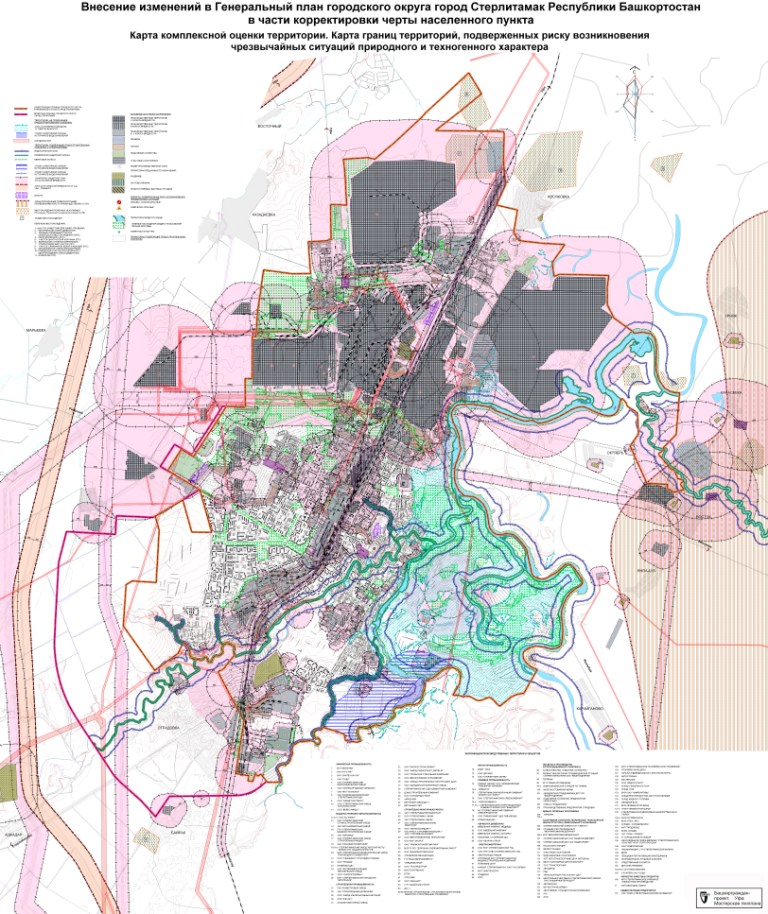 